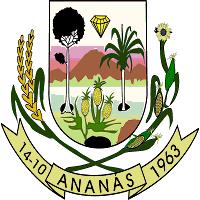 ESTADO DO TOCANTINSESTADO DO TOCANTINSESTADO DO TOCANTINSESTADO DO TOCANTINSESTADO DO TOCANTINSESTADO DO TOCANTINSESTADO DO TOCANTINSESTADO DO TOCANTINSESTADO DO TOCANTINSESTADO DO TOCANTINSESTADO DO TOCANTINSESTADO DO TOCANTINSESTADO DO TOCANTINSESTADO DO TOCANTINSESTADO DO TOCANTINSPÁG: 001PÁG: 001PÁG: 001PÁG: 001PÁG: 001PREFEITURA DE ANANÁSPREFEITURA DE ANANÁSPREFEITURA DE ANANÁSPREFEITURA DE ANANÁSPREFEITURA DE ANANÁSPREFEITURA DE ANANÁSPREFEITURA DE ANANÁSPREFEITURA DE ANANÁSPREFEITURA DE ANANÁSPREFEITURA DE ANANÁSPREFEITURA DE ANANÁSPREFEITURA DE ANANÁSPREFEITURA DE ANANÁSPREFEITURA DE ANANÁSPREFEITURA DE ANANÁSPÁG: 001PÁG: 001PÁG: 001PÁG: 001PÁG: 001PREFEITURA DE ANANÁSPREFEITURA DE ANANÁSPREFEITURA DE ANANÁSPREFEITURA DE ANANÁSPREFEITURA DE ANANÁSPREFEITURA DE ANANÁSPREFEITURA DE ANANÁSPREFEITURA DE ANANÁSPREFEITURA DE ANANÁSPREFEITURA DE ANANÁSPREFEITURA DE ANANÁSPREFEITURA DE ANANÁSPREFEITURA DE ANANÁSPREFEITURA DE ANANÁSPREFEITURA DE ANANÁSTERMO DE ADJUDICAÇÃOTERMO DE ADJUDICAÇÃOTERMO DE ADJUDICAÇÃOTERMO DE ADJUDICAÇÃOTERMO DE ADJUDICAÇÃOTERMO DE ADJUDICAÇÃOTERMO DE ADJUDICAÇÃOTERMO DE ADJUDICAÇÃOTERMO DE ADJUDICAÇÃOTERMO DE ADJUDICAÇÃOTERMO DE ADJUDICAÇÃOTERMO DE ADJUDICAÇÃOTERMO DE ADJUDICAÇÃOTERMO DE ADJUDICAÇÃOTERMO DE ADJUDICAÇÃOTERMO DE ADJUDICAÇÃOTERMO DE ADJUDICAÇÃOTERMO DE ADJUDICAÇÃOTERMO DE ADJUDICAÇÃOTERMO DE ADJUDICAÇÃOTERMO DE ADJUDICAÇÃOTERMO DE ADJUDICAÇÃOTERMO DE ADJUDICAÇÃOTERMO DE ADJUDICAÇÃOTERMO DE ADJUDICAÇÃOTERMO DE ADJUDICAÇÃOTERMO DE ADJUDICAÇÃOTERMO DE ADJUDICAÇÃOTERMO DE ADJUDICAÇÃOTERMO DE ADJUDICAÇÃOTERMO DE ADJUDICAÇÃOTERMO DE ADJUDICAÇÃOPROCESSO Nº 139/2020 MUNICÍPIO DE ANANÁS - PREGÃO PRESENCIAL Nº 3/2020.PROCESSO Nº 139/2020 MUNICÍPIO DE ANANÁS - PREGÃO PRESENCIAL Nº 3/2020.PROCESSO Nº 139/2020 MUNICÍPIO DE ANANÁS - PREGÃO PRESENCIAL Nº 3/2020.PROCESSO Nº 139/2020 MUNICÍPIO DE ANANÁS - PREGÃO PRESENCIAL Nº 3/2020.PROCESSO Nº 139/2020 MUNICÍPIO DE ANANÁS - PREGÃO PRESENCIAL Nº 3/2020.PROCESSO Nº 139/2020 MUNICÍPIO DE ANANÁS - PREGÃO PRESENCIAL Nº 3/2020.PROCESSO Nº 139/2020 MUNICÍPIO DE ANANÁS - PREGÃO PRESENCIAL Nº 3/2020.PROCESSO Nº 139/2020 MUNICÍPIO DE ANANÁS - PREGÃO PRESENCIAL Nº 3/2020.PROCESSO Nº 139/2020 MUNICÍPIO DE ANANÁS - PREGÃO PRESENCIAL Nº 3/2020.PROCESSO Nº 139/2020 MUNICÍPIO DE ANANÁS - PREGÃO PRESENCIAL Nº 3/2020.PROCESSO Nº 139/2020 MUNICÍPIO DE ANANÁS - PREGÃO PRESENCIAL Nº 3/2020.PROCESSO Nº 139/2020 MUNICÍPIO DE ANANÁS - PREGÃO PRESENCIAL Nº 3/2020.PROCESSO Nº 139/2020 MUNICÍPIO DE ANANÁS - PREGÃO PRESENCIAL Nº 3/2020.OBJETO: PREGÃO PRESENCIALPRESTAÇÃO DE SERVIÇO DE LOCAÇÃO DE UM VEÍCULO TIPO ÔNIBUS COM CAPACIDADE DE 53 (CINQUENTA E TRÊS) PESSOAS, PARA PRESTAR O S SERVIÇOS DE TRANSPORTE DE PESSOAS DAS IGREJAS, POVOADO SÃO JOÃO, SÃO RAIMUNDO E NUNES, ASSENTAMENTOS E SECRETARIA DE ESPORTES QUANDO SAÍREM EM EXCURSÃO.OBJETO: PREGÃO PRESENCIALPRESTAÇÃO DE SERVIÇO DE LOCAÇÃO DE UM VEÍCULO TIPO ÔNIBUS COM CAPACIDADE DE 53 (CINQUENTA E TRÊS) PESSOAS, PARA PRESTAR O S SERVIÇOS DE TRANSPORTE DE PESSOAS DAS IGREJAS, POVOADO SÃO JOÃO, SÃO RAIMUNDO E NUNES, ASSENTAMENTOS E SECRETARIA DE ESPORTES QUANDO SAÍREM EM EXCURSÃO.OBJETO: PREGÃO PRESENCIALPRESTAÇÃO DE SERVIÇO DE LOCAÇÃO DE UM VEÍCULO TIPO ÔNIBUS COM CAPACIDADE DE 53 (CINQUENTA E TRÊS) PESSOAS, PARA PRESTAR O S SERVIÇOS DE TRANSPORTE DE PESSOAS DAS IGREJAS, POVOADO SÃO JOÃO, SÃO RAIMUNDO E NUNES, ASSENTAMENTOS E SECRETARIA DE ESPORTES QUANDO SAÍREM EM EXCURSÃO.OBJETO: PREGÃO PRESENCIALPRESTAÇÃO DE SERVIÇO DE LOCAÇÃO DE UM VEÍCULO TIPO ÔNIBUS COM CAPACIDADE DE 53 (CINQUENTA E TRÊS) PESSOAS, PARA PRESTAR O S SERVIÇOS DE TRANSPORTE DE PESSOAS DAS IGREJAS, POVOADO SÃO JOÃO, SÃO RAIMUNDO E NUNES, ASSENTAMENTOS E SECRETARIA DE ESPORTES QUANDO SAÍREM EM EXCURSÃO.OBJETO: PREGÃO PRESENCIALPRESTAÇÃO DE SERVIÇO DE LOCAÇÃO DE UM VEÍCULO TIPO ÔNIBUS COM CAPACIDADE DE 53 (CINQUENTA E TRÊS) PESSOAS, PARA PRESTAR O S SERVIÇOS DE TRANSPORTE DE PESSOAS DAS IGREJAS, POVOADO SÃO JOÃO, SÃO RAIMUNDO E NUNES, ASSENTAMENTOS E SECRETARIA DE ESPORTES QUANDO SAÍREM EM EXCURSÃO.OBJETO: PREGÃO PRESENCIALPRESTAÇÃO DE SERVIÇO DE LOCAÇÃO DE UM VEÍCULO TIPO ÔNIBUS COM CAPACIDADE DE 53 (CINQUENTA E TRÊS) PESSOAS, PARA PRESTAR O S SERVIÇOS DE TRANSPORTE DE PESSOAS DAS IGREJAS, POVOADO SÃO JOÃO, SÃO RAIMUNDO E NUNES, ASSENTAMENTOS E SECRETARIA DE ESPORTES QUANDO SAÍREM EM EXCURSÃO.OBJETO: PREGÃO PRESENCIALPRESTAÇÃO DE SERVIÇO DE LOCAÇÃO DE UM VEÍCULO TIPO ÔNIBUS COM CAPACIDADE DE 53 (CINQUENTA E TRÊS) PESSOAS, PARA PRESTAR O S SERVIÇOS DE TRANSPORTE DE PESSOAS DAS IGREJAS, POVOADO SÃO JOÃO, SÃO RAIMUNDO E NUNES, ASSENTAMENTOS E SECRETARIA DE ESPORTES QUANDO SAÍREM EM EXCURSÃO.OBJETO: PREGÃO PRESENCIALPRESTAÇÃO DE SERVIÇO DE LOCAÇÃO DE UM VEÍCULO TIPO ÔNIBUS COM CAPACIDADE DE 53 (CINQUENTA E TRÊS) PESSOAS, PARA PRESTAR O S SERVIÇOS DE TRANSPORTE DE PESSOAS DAS IGREJAS, POVOADO SÃO JOÃO, SÃO RAIMUNDO E NUNES, ASSENTAMENTOS E SECRETARIA DE ESPORTES QUANDO SAÍREM EM EXCURSÃO.OBJETO: PREGÃO PRESENCIALPRESTAÇÃO DE SERVIÇO DE LOCAÇÃO DE UM VEÍCULO TIPO ÔNIBUS COM CAPACIDADE DE 53 (CINQUENTA E TRÊS) PESSOAS, PARA PRESTAR O S SERVIÇOS DE TRANSPORTE DE PESSOAS DAS IGREJAS, POVOADO SÃO JOÃO, SÃO RAIMUNDO E NUNES, ASSENTAMENTOS E SECRETARIA DE ESPORTES QUANDO SAÍREM EM EXCURSÃO.OBJETO: PREGÃO PRESENCIALPRESTAÇÃO DE SERVIÇO DE LOCAÇÃO DE UM VEÍCULO TIPO ÔNIBUS COM CAPACIDADE DE 53 (CINQUENTA E TRÊS) PESSOAS, PARA PRESTAR O S SERVIÇOS DE TRANSPORTE DE PESSOAS DAS IGREJAS, POVOADO SÃO JOÃO, SÃO RAIMUNDO E NUNES, ASSENTAMENTOS E SECRETARIA DE ESPORTES QUANDO SAÍREM EM EXCURSÃO.OBJETO: PREGÃO PRESENCIALPRESTAÇÃO DE SERVIÇO DE LOCAÇÃO DE UM VEÍCULO TIPO ÔNIBUS COM CAPACIDADE DE 53 (CINQUENTA E TRÊS) PESSOAS, PARA PRESTAR O S SERVIÇOS DE TRANSPORTE DE PESSOAS DAS IGREJAS, POVOADO SÃO JOÃO, SÃO RAIMUNDO E NUNES, ASSENTAMENTOS E SECRETARIA DE ESPORTES QUANDO SAÍREM EM EXCURSÃO.OBJETO: PREGÃO PRESENCIALPRESTAÇÃO DE SERVIÇO DE LOCAÇÃO DE UM VEÍCULO TIPO ÔNIBUS COM CAPACIDADE DE 53 (CINQUENTA E TRÊS) PESSOAS, PARA PRESTAR O S SERVIÇOS DE TRANSPORTE DE PESSOAS DAS IGREJAS, POVOADO SÃO JOÃO, SÃO RAIMUNDO E NUNES, ASSENTAMENTOS E SECRETARIA DE ESPORTES QUANDO SAÍREM EM EXCURSÃO.OBJETO: PREGÃO PRESENCIALPRESTAÇÃO DE SERVIÇO DE LOCAÇÃO DE UM VEÍCULO TIPO ÔNIBUS COM CAPACIDADE DE 53 (CINQUENTA E TRÊS) PESSOAS, PARA PRESTAR O S SERVIÇOS DE TRANSPORTE DE PESSOAS DAS IGREJAS, POVOADO SÃO JOÃO, SÃO RAIMUNDO E NUNES, ASSENTAMENTOS E SECRETARIA DE ESPORTES QUANDO SAÍREM EM EXCURSÃO.OBJETO: PREGÃO PRESENCIALPRESTAÇÃO DE SERVIÇO DE LOCAÇÃO DE UM VEÍCULO TIPO ÔNIBUS COM CAPACIDADE DE 53 (CINQUENTA E TRÊS) PESSOAS, PARA PRESTAR O S SERVIÇOS DE TRANSPORTE DE PESSOAS DAS IGREJAS, POVOADO SÃO JOÃO, SÃO RAIMUNDO E NUNES, ASSENTAMENTOS E SECRETARIA DE ESPORTES QUANDO SAÍREM EM EXCURSÃO.OBJETO: PREGÃO PRESENCIALPRESTAÇÃO DE SERVIÇO DE LOCAÇÃO DE UM VEÍCULO TIPO ÔNIBUS COM CAPACIDADE DE 53 (CINQUENTA E TRÊS) PESSOAS, PARA PRESTAR O S SERVIÇOS DE TRANSPORTE DE PESSOAS DAS IGREJAS, POVOADO SÃO JOÃO, SÃO RAIMUNDO E NUNES, ASSENTAMENTOS E SECRETARIA DE ESPORTES QUANDO SAÍREM EM EXCURSÃO.OBJETO: PREGÃO PRESENCIALPRESTAÇÃO DE SERVIÇO DE LOCAÇÃO DE UM VEÍCULO TIPO ÔNIBUS COM CAPACIDADE DE 53 (CINQUENTA E TRÊS) PESSOAS, PARA PRESTAR O S SERVIÇOS DE TRANSPORTE DE PESSOAS DAS IGREJAS, POVOADO SÃO JOÃO, SÃO RAIMUNDO E NUNES, ASSENTAMENTOS E SECRETARIA DE ESPORTES QUANDO SAÍREM EM EXCURSÃO.OBJETO: PREGÃO PRESENCIALPRESTAÇÃO DE SERVIÇO DE LOCAÇÃO DE UM VEÍCULO TIPO ÔNIBUS COM CAPACIDADE DE 53 (CINQUENTA E TRÊS) PESSOAS, PARA PRESTAR O S SERVIÇOS DE TRANSPORTE DE PESSOAS DAS IGREJAS, POVOADO SÃO JOÃO, SÃO RAIMUNDO E NUNES, ASSENTAMENTOS E SECRETARIA DE ESPORTES QUANDO SAÍREM EM EXCURSÃO.OBJETO: PREGÃO PRESENCIALPRESTAÇÃO DE SERVIÇO DE LOCAÇÃO DE UM VEÍCULO TIPO ÔNIBUS COM CAPACIDADE DE 53 (CINQUENTA E TRÊS) PESSOAS, PARA PRESTAR O S SERVIÇOS DE TRANSPORTE DE PESSOAS DAS IGREJAS, POVOADO SÃO JOÃO, SÃO RAIMUNDO E NUNES, ASSENTAMENTOS E SECRETARIA DE ESPORTES QUANDO SAÍREM EM EXCURSÃO.OBJETO: PREGÃO PRESENCIALPRESTAÇÃO DE SERVIÇO DE LOCAÇÃO DE UM VEÍCULO TIPO ÔNIBUS COM CAPACIDADE DE 53 (CINQUENTA E TRÊS) PESSOAS, PARA PRESTAR O S SERVIÇOS DE TRANSPORTE DE PESSOAS DAS IGREJAS, POVOADO SÃO JOÃO, SÃO RAIMUNDO E NUNES, ASSENTAMENTOS E SECRETARIA DE ESPORTES QUANDO SAÍREM EM EXCURSÃO.OBJETO: PREGÃO PRESENCIALPRESTAÇÃO DE SERVIÇO DE LOCAÇÃO DE UM VEÍCULO TIPO ÔNIBUS COM CAPACIDADE DE 53 (CINQUENTA E TRÊS) PESSOAS, PARA PRESTAR O S SERVIÇOS DE TRANSPORTE DE PESSOAS DAS IGREJAS, POVOADO SÃO JOÃO, SÃO RAIMUNDO E NUNES, ASSENTAMENTOS E SECRETARIA DE ESPORTES QUANDO SAÍREM EM EXCURSÃO.OBJETO: PREGÃO PRESENCIALPRESTAÇÃO DE SERVIÇO DE LOCAÇÃO DE UM VEÍCULO TIPO ÔNIBUS COM CAPACIDADE DE 53 (CINQUENTA E TRÊS) PESSOAS, PARA PRESTAR O S SERVIÇOS DE TRANSPORTE DE PESSOAS DAS IGREJAS, POVOADO SÃO JOÃO, SÃO RAIMUNDO E NUNES, ASSENTAMENTOS E SECRETARIA DE ESPORTES QUANDO SAÍREM EM EXCURSÃO.OBJETO: PREGÃO PRESENCIALPRESTAÇÃO DE SERVIÇO DE LOCAÇÃO DE UM VEÍCULO TIPO ÔNIBUS COM CAPACIDADE DE 53 (CINQUENTA E TRÊS) PESSOAS, PARA PRESTAR O S SERVIÇOS DE TRANSPORTE DE PESSOAS DAS IGREJAS, POVOADO SÃO JOÃO, SÃO RAIMUNDO E NUNES, ASSENTAMENTOS E SECRETARIA DE ESPORTES QUANDO SAÍREM EM EXCURSÃO.OBJETO: PREGÃO PRESENCIALPRESTAÇÃO DE SERVIÇO DE LOCAÇÃO DE UM VEÍCULO TIPO ÔNIBUS COM CAPACIDADE DE 53 (CINQUENTA E TRÊS) PESSOAS, PARA PRESTAR O S SERVIÇOS DE TRANSPORTE DE PESSOAS DAS IGREJAS, POVOADO SÃO JOÃO, SÃO RAIMUNDO E NUNES, ASSENTAMENTOS E SECRETARIA DE ESPORTES QUANDO SAÍREM EM EXCURSÃO.OBJETO: PREGÃO PRESENCIALPRESTAÇÃO DE SERVIÇO DE LOCAÇÃO DE UM VEÍCULO TIPO ÔNIBUS COM CAPACIDADE DE 53 (CINQUENTA E TRÊS) PESSOAS, PARA PRESTAR O S SERVIÇOS DE TRANSPORTE DE PESSOAS DAS IGREJAS, POVOADO SÃO JOÃO, SÃO RAIMUNDO E NUNES, ASSENTAMENTOS E SECRETARIA DE ESPORTES QUANDO SAÍREM EM EXCURSÃO.OBJETO: PREGÃO PRESENCIALPRESTAÇÃO DE SERVIÇO DE LOCAÇÃO DE UM VEÍCULO TIPO ÔNIBUS COM CAPACIDADE DE 53 (CINQUENTA E TRÊS) PESSOAS, PARA PRESTAR O S SERVIÇOS DE TRANSPORTE DE PESSOAS DAS IGREJAS, POVOADO SÃO JOÃO, SÃO RAIMUNDO E NUNES, ASSENTAMENTOS E SECRETARIA DE ESPORTES QUANDO SAÍREM EM EXCURSÃO.OBJETO: PREGÃO PRESENCIALPRESTAÇÃO DE SERVIÇO DE LOCAÇÃO DE UM VEÍCULO TIPO ÔNIBUS COM CAPACIDADE DE 53 (CINQUENTA E TRÊS) PESSOAS, PARA PRESTAR O S SERVIÇOS DE TRANSPORTE DE PESSOAS DAS IGREJAS, POVOADO SÃO JOÃO, SÃO RAIMUNDO E NUNES, ASSENTAMENTOS E SECRETARIA DE ESPORTES QUANDO SAÍREM EM EXCURSÃO.A PREGOEIRA DA PREFEITURA DE ANANÁS, TO, no uso e gozo de suas atribuições legais, previstas na Constituição Federal e Estadual, bem como na Lei Orgânica do Município, e considerando ainda o que dispõe o artigo 43, inciso VI, da Lei Federal 8.666/93, e os demais atos administrativos: RESOLVE: A PREGOEIRA DA PREFEITURA DE ANANÁS, TO, no uso e gozo de suas atribuições legais, previstas na Constituição Federal e Estadual, bem como na Lei Orgânica do Município, e considerando ainda o que dispõe o artigo 43, inciso VI, da Lei Federal 8.666/93, e os demais atos administrativos: RESOLVE: A PREGOEIRA DA PREFEITURA DE ANANÁS, TO, no uso e gozo de suas atribuições legais, previstas na Constituição Federal e Estadual, bem como na Lei Orgânica do Município, e considerando ainda o que dispõe o artigo 43, inciso VI, da Lei Federal 8.666/93, e os demais atos administrativos: RESOLVE: A PREGOEIRA DA PREFEITURA DE ANANÁS, TO, no uso e gozo de suas atribuições legais, previstas na Constituição Federal e Estadual, bem como na Lei Orgânica do Município, e considerando ainda o que dispõe o artigo 43, inciso VI, da Lei Federal 8.666/93, e os demais atos administrativos: RESOLVE: A PREGOEIRA DA PREFEITURA DE ANANÁS, TO, no uso e gozo de suas atribuições legais, previstas na Constituição Federal e Estadual, bem como na Lei Orgânica do Município, e considerando ainda o que dispõe o artigo 43, inciso VI, da Lei Federal 8.666/93, e os demais atos administrativos: RESOLVE: A PREGOEIRA DA PREFEITURA DE ANANÁS, TO, no uso e gozo de suas atribuições legais, previstas na Constituição Federal e Estadual, bem como na Lei Orgânica do Município, e considerando ainda o que dispõe o artigo 43, inciso VI, da Lei Federal 8.666/93, e os demais atos administrativos: RESOLVE: A PREGOEIRA DA PREFEITURA DE ANANÁS, TO, no uso e gozo de suas atribuições legais, previstas na Constituição Federal e Estadual, bem como na Lei Orgânica do Município, e considerando ainda o que dispõe o artigo 43, inciso VI, da Lei Federal 8.666/93, e os demais atos administrativos: RESOLVE: A PREGOEIRA DA PREFEITURA DE ANANÁS, TO, no uso e gozo de suas atribuições legais, previstas na Constituição Federal e Estadual, bem como na Lei Orgânica do Município, e considerando ainda o que dispõe o artigo 43, inciso VI, da Lei Federal 8.666/93, e os demais atos administrativos: RESOLVE: A PREGOEIRA DA PREFEITURA DE ANANÁS, TO, no uso e gozo de suas atribuições legais, previstas na Constituição Federal e Estadual, bem como na Lei Orgânica do Município, e considerando ainda o que dispõe o artigo 43, inciso VI, da Lei Federal 8.666/93, e os demais atos administrativos: RESOLVE: A PREGOEIRA DA PREFEITURA DE ANANÁS, TO, no uso e gozo de suas atribuições legais, previstas na Constituição Federal e Estadual, bem como na Lei Orgânica do Município, e considerando ainda o que dispõe o artigo 43, inciso VI, da Lei Federal 8.666/93, e os demais atos administrativos: RESOLVE: A PREGOEIRA DA PREFEITURA DE ANANÁS, TO, no uso e gozo de suas atribuições legais, previstas na Constituição Federal e Estadual, bem como na Lei Orgânica do Município, e considerando ainda o que dispõe o artigo 43, inciso VI, da Lei Federal 8.666/93, e os demais atos administrativos: RESOLVE: A PREGOEIRA DA PREFEITURA DE ANANÁS, TO, no uso e gozo de suas atribuições legais, previstas na Constituição Federal e Estadual, bem como na Lei Orgânica do Município, e considerando ainda o que dispõe o artigo 43, inciso VI, da Lei Federal 8.666/93, e os demais atos administrativos: RESOLVE: A PREGOEIRA DA PREFEITURA DE ANANÁS, TO, no uso e gozo de suas atribuições legais, previstas na Constituição Federal e Estadual, bem como na Lei Orgânica do Município, e considerando ainda o que dispõe o artigo 43, inciso VI, da Lei Federal 8.666/93, e os demais atos administrativos: RESOLVE: A PREGOEIRA DA PREFEITURA DE ANANÁS, TO, no uso e gozo de suas atribuições legais, previstas na Constituição Federal e Estadual, bem como na Lei Orgânica do Município, e considerando ainda o que dispõe o artigo 43, inciso VI, da Lei Federal 8.666/93, e os demais atos administrativos: RESOLVE: A PREGOEIRA DA PREFEITURA DE ANANÁS, TO, no uso e gozo de suas atribuições legais, previstas na Constituição Federal e Estadual, bem como na Lei Orgânica do Município, e considerando ainda o que dispõe o artigo 43, inciso VI, da Lei Federal 8.666/93, e os demais atos administrativos: RESOLVE: A PREGOEIRA DA PREFEITURA DE ANANÁS, TO, no uso e gozo de suas atribuições legais, previstas na Constituição Federal e Estadual, bem como na Lei Orgânica do Município, e considerando ainda o que dispõe o artigo 43, inciso VI, da Lei Federal 8.666/93, e os demais atos administrativos: RESOLVE: A PREGOEIRA DA PREFEITURA DE ANANÁS, TO, no uso e gozo de suas atribuições legais, previstas na Constituição Federal e Estadual, bem como na Lei Orgânica do Município, e considerando ainda o que dispõe o artigo 43, inciso VI, da Lei Federal 8.666/93, e os demais atos administrativos: RESOLVE: A PREGOEIRA DA PREFEITURA DE ANANÁS, TO, no uso e gozo de suas atribuições legais, previstas na Constituição Federal e Estadual, bem como na Lei Orgânica do Município, e considerando ainda o que dispõe o artigo 43, inciso VI, da Lei Federal 8.666/93, e os demais atos administrativos: RESOLVE: A PREGOEIRA DA PREFEITURA DE ANANÁS, TO, no uso e gozo de suas atribuições legais, previstas na Constituição Federal e Estadual, bem como na Lei Orgânica do Município, e considerando ainda o que dispõe o artigo 43, inciso VI, da Lei Federal 8.666/93, e os demais atos administrativos: RESOLVE: A PREGOEIRA DA PREFEITURA DE ANANÁS, TO, no uso e gozo de suas atribuições legais, previstas na Constituição Federal e Estadual, bem como na Lei Orgânica do Município, e considerando ainda o que dispõe o artigo 43, inciso VI, da Lei Federal 8.666/93, e os demais atos administrativos: RESOLVE: A PREGOEIRA DA PREFEITURA DE ANANÁS, TO, no uso e gozo de suas atribuições legais, previstas na Constituição Federal e Estadual, bem como na Lei Orgânica do Município, e considerando ainda o que dispõe o artigo 43, inciso VI, da Lei Federal 8.666/93, e os demais atos administrativos: RESOLVE: A PREGOEIRA DA PREFEITURA DE ANANÁS, TO, no uso e gozo de suas atribuições legais, previstas na Constituição Federal e Estadual, bem como na Lei Orgânica do Município, e considerando ainda o que dispõe o artigo 43, inciso VI, da Lei Federal 8.666/93, e os demais atos administrativos: RESOLVE: A PREGOEIRA DA PREFEITURA DE ANANÁS, TO, no uso e gozo de suas atribuições legais, previstas na Constituição Federal e Estadual, bem como na Lei Orgânica do Município, e considerando ainda o que dispõe o artigo 43, inciso VI, da Lei Federal 8.666/93, e os demais atos administrativos: RESOLVE: A PREGOEIRA DA PREFEITURA DE ANANÁS, TO, no uso e gozo de suas atribuições legais, previstas na Constituição Federal e Estadual, bem como na Lei Orgânica do Município, e considerando ainda o que dispõe o artigo 43, inciso VI, da Lei Federal 8.666/93, e os demais atos administrativos: RESOLVE: A PREGOEIRA DA PREFEITURA DE ANANÁS, TO, no uso e gozo de suas atribuições legais, previstas na Constituição Federal e Estadual, bem como na Lei Orgânica do Município, e considerando ainda o que dispõe o artigo 43, inciso VI, da Lei Federal 8.666/93, e os demais atos administrativos: RESOLVE: A PREGOEIRA DA PREFEITURA DE ANANÁS, TO, no uso e gozo de suas atribuições legais, previstas na Constituição Federal e Estadual, bem como na Lei Orgânica do Município, e considerando ainda o que dispõe o artigo 43, inciso VI, da Lei Federal 8.666/93, e os demais atos administrativos: RESOLVE: ADJUDICAR A FAVOR DA EMPRESA empresas: ADJUDICAR A FAVOR DA EMPRESA empresas: ADJUDICAR A FAVOR DA EMPRESA empresas: ADJUDICAR A FAVOR DA EMPRESA empresas: ADJUDICAR A FAVOR DA EMPRESA empresas: ADJUDICAR A FAVOR DA EMPRESA empresas: ADJUDICAR A FAVOR DA EMPRESA empresas: ADJUDICAR A FAVOR DA EMPRESA empresas: ADJUDICAR A FAVOR DA EMPRESA empresas: RODRIGUES CONSTRUTORA & LOCADORA DE VEICULOS EIRELI pessoa Jurídica, devidamente inscrita no CPF/CNPJ sob nº 30.913.075/0001-24, estabelecida na AV BETEL, SALA A, CENTRO, ANANÁS, TO, neste ato  representado pelo Sr(a). SILZO RODRIGUES, na função atual de PROPRIETARIO, portador do CPF nº 427.131.371-87, sendo a empresa vencedora dos itens relacionados abaixo.RODRIGUES CONSTRUTORA & LOCADORA DE VEICULOS EIRELI pessoa Jurídica, devidamente inscrita no CPF/CNPJ sob nº 30.913.075/0001-24, estabelecida na AV BETEL, SALA A, CENTRO, ANANÁS, TO, neste ato  representado pelo Sr(a). SILZO RODRIGUES, na função atual de PROPRIETARIO, portador do CPF nº 427.131.371-87, sendo a empresa vencedora dos itens relacionados abaixo.RODRIGUES CONSTRUTORA & LOCADORA DE VEICULOS EIRELI pessoa Jurídica, devidamente inscrita no CPF/CNPJ sob nº 30.913.075/0001-24, estabelecida na AV BETEL, SALA A, CENTRO, ANANÁS, TO, neste ato  representado pelo Sr(a). SILZO RODRIGUES, na função atual de PROPRIETARIO, portador do CPF nº 427.131.371-87, sendo a empresa vencedora dos itens relacionados abaixo.RODRIGUES CONSTRUTORA & LOCADORA DE VEICULOS EIRELI pessoa Jurídica, devidamente inscrita no CPF/CNPJ sob nº 30.913.075/0001-24, estabelecida na AV BETEL, SALA A, CENTRO, ANANÁS, TO, neste ato  representado pelo Sr(a). SILZO RODRIGUES, na função atual de PROPRIETARIO, portador do CPF nº 427.131.371-87, sendo a empresa vencedora dos itens relacionados abaixo.RODRIGUES CONSTRUTORA & LOCADORA DE VEICULOS EIRELI pessoa Jurídica, devidamente inscrita no CPF/CNPJ sob nº 30.913.075/0001-24, estabelecida na AV BETEL, SALA A, CENTRO, ANANÁS, TO, neste ato  representado pelo Sr(a). SILZO RODRIGUES, na função atual de PROPRIETARIO, portador do CPF nº 427.131.371-87, sendo a empresa vencedora dos itens relacionados abaixo.RODRIGUES CONSTRUTORA & LOCADORA DE VEICULOS EIRELI pessoa Jurídica, devidamente inscrita no CPF/CNPJ sob nº 30.913.075/0001-24, estabelecida na AV BETEL, SALA A, CENTRO, ANANÁS, TO, neste ato  representado pelo Sr(a). SILZO RODRIGUES, na função atual de PROPRIETARIO, portador do CPF nº 427.131.371-87, sendo a empresa vencedora dos itens relacionados abaixo.RODRIGUES CONSTRUTORA & LOCADORA DE VEICULOS EIRELI pessoa Jurídica, devidamente inscrita no CPF/CNPJ sob nº 30.913.075/0001-24, estabelecida na AV BETEL, SALA A, CENTRO, ANANÁS, TO, neste ato  representado pelo Sr(a). SILZO RODRIGUES, na função atual de PROPRIETARIO, portador do CPF nº 427.131.371-87, sendo a empresa vencedora dos itens relacionados abaixo.RODRIGUES CONSTRUTORA & LOCADORA DE VEICULOS EIRELI pessoa Jurídica, devidamente inscrita no CPF/CNPJ sob nº 30.913.075/0001-24, estabelecida na AV BETEL, SALA A, CENTRO, ANANÁS, TO, neste ato  representado pelo Sr(a). SILZO RODRIGUES, na função atual de PROPRIETARIO, portador do CPF nº 427.131.371-87, sendo a empresa vencedora dos itens relacionados abaixo.RODRIGUES CONSTRUTORA & LOCADORA DE VEICULOS EIRELI pessoa Jurídica, devidamente inscrita no CPF/CNPJ sob nº 30.913.075/0001-24, estabelecida na AV BETEL, SALA A, CENTRO, ANANÁS, TO, neste ato  representado pelo Sr(a). SILZO RODRIGUES, na função atual de PROPRIETARIO, portador do CPF nº 427.131.371-87, sendo a empresa vencedora dos itens relacionados abaixo.RODRIGUES CONSTRUTORA & LOCADORA DE VEICULOS EIRELI pessoa Jurídica, devidamente inscrita no CPF/CNPJ sob nº 30.913.075/0001-24, estabelecida na AV BETEL, SALA A, CENTRO, ANANÁS, TO, neste ato  representado pelo Sr(a). SILZO RODRIGUES, na função atual de PROPRIETARIO, portador do CPF nº 427.131.371-87, sendo a empresa vencedora dos itens relacionados abaixo.RODRIGUES CONSTRUTORA & LOCADORA DE VEICULOS EIRELI pessoa Jurídica, devidamente inscrita no CPF/CNPJ sob nº 30.913.075/0001-24, estabelecida na AV BETEL, SALA A, CENTRO, ANANÁS, TO, neste ato  representado pelo Sr(a). SILZO RODRIGUES, na função atual de PROPRIETARIO, portador do CPF nº 427.131.371-87, sendo a empresa vencedora dos itens relacionados abaixo.RODRIGUES CONSTRUTORA & LOCADORA DE VEICULOS EIRELI pessoa Jurídica, devidamente inscrita no CPF/CNPJ sob nº 30.913.075/0001-24, estabelecida na AV BETEL, SALA A, CENTRO, ANANÁS, TO, neste ato  representado pelo Sr(a). SILZO RODRIGUES, na função atual de PROPRIETARIO, portador do CPF nº 427.131.371-87, sendo a empresa vencedora dos itens relacionados abaixo.RODRIGUES CONSTRUTORA & LOCADORA DE VEICULOS EIRELI pessoa Jurídica, devidamente inscrita no CPF/CNPJ sob nº 30.913.075/0001-24, estabelecida na AV BETEL, SALA A, CENTRO, ANANÁS, TO, neste ato  representado pelo Sr(a). SILZO RODRIGUES, na função atual de PROPRIETARIO, portador do CPF nº 427.131.371-87, sendo a empresa vencedora dos itens relacionados abaixo.RODRIGUES CONSTRUTORA & LOCADORA DE VEICULOS EIRELI pessoa Jurídica, devidamente inscrita no CPF/CNPJ sob nº 30.913.075/0001-24, estabelecida na AV BETEL, SALA A, CENTRO, ANANÁS, TO, neste ato  representado pelo Sr(a). SILZO RODRIGUES, na função atual de PROPRIETARIO, portador do CPF nº 427.131.371-87, sendo a empresa vencedora dos itens relacionados abaixo.RODRIGUES CONSTRUTORA & LOCADORA DE VEICULOS EIRELI pessoa Jurídica, devidamente inscrita no CPF/CNPJ sob nº 30.913.075/0001-24, estabelecida na AV BETEL, SALA A, CENTRO, ANANÁS, TO, neste ato  representado pelo Sr(a). SILZO RODRIGUES, na função atual de PROPRIETARIO, portador do CPF nº 427.131.371-87, sendo a empresa vencedora dos itens relacionados abaixo.RODRIGUES CONSTRUTORA & LOCADORA DE VEICULOS EIRELI pessoa Jurídica, devidamente inscrita no CPF/CNPJ sob nº 30.913.075/0001-24, estabelecida na AV BETEL, SALA A, CENTRO, ANANÁS, TO, neste ato  representado pelo Sr(a). SILZO RODRIGUES, na função atual de PROPRIETARIO, portador do CPF nº 427.131.371-87, sendo a empresa vencedora dos itens relacionados abaixo.RODRIGUES CONSTRUTORA & LOCADORA DE VEICULOS EIRELI pessoa Jurídica, devidamente inscrita no CPF/CNPJ sob nº 30.913.075/0001-24, estabelecida na AV BETEL, SALA A, CENTRO, ANANÁS, TO, neste ato  representado pelo Sr(a). SILZO RODRIGUES, na função atual de PROPRIETARIO, portador do CPF nº 427.131.371-87, sendo a empresa vencedora dos itens relacionados abaixo.RODRIGUES CONSTRUTORA & LOCADORA DE VEICULOS EIRELI pessoa Jurídica, devidamente inscrita no CPF/CNPJ sob nº 30.913.075/0001-24, estabelecida na AV BETEL, SALA A, CENTRO, ANANÁS, TO, neste ato  representado pelo Sr(a). SILZO RODRIGUES, na função atual de PROPRIETARIO, portador do CPF nº 427.131.371-87, sendo a empresa vencedora dos itens relacionados abaixo.RODRIGUES CONSTRUTORA & LOCADORA DE VEICULOS EIRELI pessoa Jurídica, devidamente inscrita no CPF/CNPJ sob nº 30.913.075/0001-24, estabelecida na AV BETEL, SALA A, CENTRO, ANANÁS, TO, neste ato  representado pelo Sr(a). SILZO RODRIGUES, na função atual de PROPRIETARIO, portador do CPF nº 427.131.371-87, sendo a empresa vencedora dos itens relacionados abaixo.RODRIGUES CONSTRUTORA & LOCADORA DE VEICULOS EIRELI pessoa Jurídica, devidamente inscrita no CPF/CNPJ sob nº 30.913.075/0001-24, estabelecida na AV BETEL, SALA A, CENTRO, ANANÁS, TO, neste ato  representado pelo Sr(a). SILZO RODRIGUES, na função atual de PROPRIETARIO, portador do CPF nº 427.131.371-87, sendo a empresa vencedora dos itens relacionados abaixo.RODRIGUES CONSTRUTORA & LOCADORA DE VEICULOS EIRELI pessoa Jurídica, devidamente inscrita no CPF/CNPJ sob nº 30.913.075/0001-24, estabelecida na AV BETEL, SALA A, CENTRO, ANANÁS, TO, neste ato  representado pelo Sr(a). SILZO RODRIGUES, na função atual de PROPRIETARIO, portador do CPF nº 427.131.371-87, sendo a empresa vencedora dos itens relacionados abaixo.RODRIGUES CONSTRUTORA & LOCADORA DE VEICULOS EIRELI pessoa Jurídica, devidamente inscrita no CPF/CNPJ sob nº 30.913.075/0001-24, estabelecida na AV BETEL, SALA A, CENTRO, ANANÁS, TO, neste ato  representado pelo Sr(a). SILZO RODRIGUES, na função atual de PROPRIETARIO, portador do CPF nº 427.131.371-87, sendo a empresa vencedora dos itens relacionados abaixo.RODRIGUES CONSTRUTORA & LOCADORA DE VEICULOS EIRELI pessoa Jurídica, devidamente inscrita no CPF/CNPJ sob nº 30.913.075/0001-24, estabelecida na AV BETEL, SALA A, CENTRO, ANANÁS, TO, neste ato  representado pelo Sr(a). SILZO RODRIGUES, na função atual de PROPRIETARIO, portador do CPF nº 427.131.371-87, sendo a empresa vencedora dos itens relacionados abaixo.RODRIGUES CONSTRUTORA & LOCADORA DE VEICULOS EIRELI pessoa Jurídica, devidamente inscrita no CPF/CNPJ sob nº 30.913.075/0001-24, estabelecida na AV BETEL, SALA A, CENTRO, ANANÁS, TO, neste ato  representado pelo Sr(a). SILZO RODRIGUES, na função atual de PROPRIETARIO, portador do CPF nº 427.131.371-87, sendo a empresa vencedora dos itens relacionados abaixo.RODRIGUES CONSTRUTORA & LOCADORA DE VEICULOS EIRELI pessoa Jurídica, devidamente inscrita no CPF/CNPJ sob nº 30.913.075/0001-24, estabelecida na AV BETEL, SALA A, CENTRO, ANANÁS, TO, neste ato  representado pelo Sr(a). SILZO RODRIGUES, na função atual de PROPRIETARIO, portador do CPF nº 427.131.371-87, sendo a empresa vencedora dos itens relacionados abaixo.RODRIGUES CONSTRUTORA & LOCADORA DE VEICULOS EIRELI pessoa Jurídica, devidamente inscrita no CPF/CNPJ sob nº 30.913.075/0001-24, estabelecida na AV BETEL, SALA A, CENTRO, ANANÁS, TO, neste ato  representado pelo Sr(a). SILZO RODRIGUES, na função atual de PROPRIETARIO, portador do CPF nº 427.131.371-87, sendo a empresa vencedora dos itens relacionados abaixo.RODRIGUES CONSTRUTORA & LOCADORA DE VEICULOS EIRELI pessoa Jurídica, devidamente inscrita no CPF/CNPJ sob nº 30.913.075/0001-24, estabelecida na AV BETEL, SALA A, CENTRO, ANANÁS, TO, neste ato  representado pelo Sr(a). SILZO RODRIGUES, na função atual de PROPRIETARIO, portador do CPF nº 427.131.371-87, sendo a empresa vencedora dos itens relacionados abaixo.LOTE/ITEMLOTE/ITEMLOTE/ITEMDESCRIÇÃO ITEM/OBJETODESCRIÇÃO ITEM/OBJETODESCRIÇÃO ITEM/OBJETODESCRIÇÃO ITEM/OBJETODESCRIÇÃO ITEM/OBJETODESCRIÇÃO ITEM/OBJETODESCRIÇÃO ITEM/OBJETODESCRIÇÃO ITEM/OBJETODESCRIÇÃO ITEM/OBJETODESCRIÇÃO ITEM/OBJETOMARCAMARCAMARCAQTDEQTDEUNID.VALOR UNITVALOR UNITVALOR UNITVALOR UNITVALOR TOTALVALOR TOTALVALOR TOTAL1/11/11/1LOCAÇÃO DE UM VEICULO TIPO ÔNIBUS COM CAPACIDADELOCAÇÃO DE UM VEICULO TIPO ÔNIBUS COM CAPACIDADELOCAÇÃO DE UM VEICULO TIPO ÔNIBUS COM CAPACIDADELOCAÇÃO DE UM VEICULO TIPO ÔNIBUS COM CAPACIDADELOCAÇÃO DE UM VEICULO TIPO ÔNIBUS COM CAPACIDADELOCAÇÃO DE UM VEICULO TIPO ÔNIBUS COM CAPACIDADELOCAÇÃO DE UM VEICULO TIPO ÔNIBUS COM CAPACIDADELOCAÇÃO DE UM VEICULO TIPO ÔNIBUS COM CAPACIDADELOCAÇÃO DE UM VEICULO TIPO ÔNIBUS COM CAPACIDADELOCAÇÃO DE UM VEICULO TIPO ÔNIBUS COM CAPACIDADEMERCEDES BENZMERCEDES BENZMERCEDES BENZ0909SV8.500,008.500,008.500,008.500,0076.500,0076.500,0076.500,00TOTAL DO FORNECEDOR .: TOTAL DO FORNECEDOR .: TOTAL DO FORNECEDOR .: TOTAL DO FORNECEDOR .: TOTAL DO FORNECEDOR .: TOTAL DO FORNECEDOR .: TOTAL DO FORNECEDOR .: TOTAL DO FORNECEDOR .: TOTAL DO FORNECEDOR .: TOTAL DO FORNECEDOR .: TOTAL DO FORNECEDOR .: TOTAL DO FORNECEDOR .: TOTAL DO FORNECEDOR .: TOTAL DO FORNECEDOR .: TOTAL DO FORNECEDOR .: TOTAL DO FORNECEDOR .: TOTAL DO FORNECEDOR .: TOTAL DO FORNECEDOR .: TOTAL DO FORNECEDOR .: TOTAL DO FORNECEDOR .: TOTAL DO FORNECEDOR .: TOTAL DO FORNECEDOR .: TOTAL DO FORNECEDOR .: 76.500,0076.500,0076.500,00PUBLIQUE - SEPUBLIQUE - SEPUBLIQUE - SEPUBLIQUE - SEPUBLIQUE - SEPUBLIQUE - SEPUBLIQUE - SEPUBLIQUE - SEPUBLIQUE - SEANANÁS, 12 de março de 2020ANANÁS, 12 de março de 2020ANANÁS, 12 de março de 2020ANANÁS, 12 de março de 2020ANANÁS, 12 de março de 2020ANANÁS, 12 de março de 2020ANANÁS, 12 de março de 2020ANANÁS, 12 de março de 2020ANANÁS, 12 de março de 2020ANANÁS, 12 de março de 2020ANANÁS, 12 de março de 2020CLEUDEIR DA SILVA ARAUJOCLEUDEIR DA SILVA ARAUJOCLEUDEIR DA SILVA ARAUJOCLEUDEIR DA SILVA ARAUJOCLEUDEIR DA SILVA ARAUJOCLEUDIRENE DA SILVA ARAUJOCLEUDIRENE DA SILVA ARAUJOCLEUDIRENE DA SILVA ARAUJOROSINALVA BARBOSA DE SOUSA ROSINALVA BARBOSA DE SOUSA ROSINALVA BARBOSA DE SOUSA ROSINALVA BARBOSA DE SOUSA ROSINALVA BARBOSA DE SOUSA ROSINALVA BARBOSA DE SOUSA ROSINALVA BARBOSA DE SOUSA 977.743.831-15977.743.831-15977.743.831-15977.743.831-15977.743.831-15567.606.202-91567.606.202-91567.606.202-91028.662.881-30028.662.881-30028.662.881-30028.662.881-30028.662.881-30028.662.881-30028.662.881-30Pregoeiro(a)Pregoeiro(a)Pregoeiro(a)Pregoeiro(a)Pregoeiro(a)Membro da Equipe de ApoioMembro da Equipe de ApoioMembro da Equipe de ApoioMembro da Equipe de ApoioMembro da Equipe de ApoioMembro da Equipe de ApoioMembro da Equipe de ApoioMembro da Equipe de ApoioMembro da Equipe de ApoioMembro da Equipe de Apoio